Bài 1. Tính: 1) ( -7 ) + ( -328)                  2) 12 +|- 25 |                                 3) ( - 43) + ( -19) 4) 17 + ( - 3)                         5) ( -94) + 37                              6) 75 + ( -123) 7) |-29 | + ( -12)                    8) ( - 16 ) + ( -24)                       9) 25 + ( -5) 10) ( - 28) - ( - 23)               11) 50 - ( -23)                            12) ( -46) - 46 13) 7 - ( -9) - 4                    14) 17 + 26 + ( -27) + ( -26) Bài 2. Tính: 1) 248 + ( - 26) + 2012 + ( -124)                            2) ( - 198 ) + ( -200) + ( - 202) 3) -37 + 54 + ( -70) + ( -163) + 246                4) -359 + 181 + ( -123) + 350 + ( -172) 5) -69 + 53 + 46 + ( -94) + ( -14) + 78                   6) 7 + ( -9) + 11 + ( -13) + 15 + ( -17) 7) 1 + ( -3) + 7 + ( -10) + 13 + ( -16) Bài 3. Tìm số nguyên x, biết: 1) 461 + ( x - 45) = 387                                          2) 11 - ( -53 + x) = 97 3) - ( x + 84) - 213 = -16                                       4) |8 + x| = 6 5) 12 - | x-3 |= 9                                                     6) 15 - 3 |2x-1 |=6Bài 4. Cho x = -98 ; a = 61; m = -25. Tính giá trị các biểu thức sau: 1) x + 8 - x - 22                                                    2) - x - a + 12 + a                        3) a - m + 7 - 8 + m                                              4) m - 24 + x + 24 – x Bài 5. Tìm GTNN của : A = | x-1 |+ 3                                                         B = |2x + 6 |- 5 C = 2. | 3x- 3|+ 7                                                    D = | x- 5|+|y+8|+12Bài 6. Tìm GTLN của:  M = 5 - |x+2|N = 3 - |2x+4|Bài 7. Tìm số nguyên x, biết: 1) 11 - x = 7 - ( -8)                                              2) x - 12 = ( -3) – 12 3) x - ( 17 - x) = x + 3                                         4) 123 - ( x - 14) = 23 5) - ( x + 12) + 35 = - 47                                     6) 15 - ( - x + 32 ) = -11 Bài 8. Tìm x, y €Z, biết: 1) |x+5| = 4                                                         2) |x+4|<33) 1 <|x-2|< 4                                                   4) |x-14+17|+|y+10-12|≤ 0Bài 9. Tính nhanh: a) 25. ( -2). 5 . ( -4). 23                               b) ( -4). 6. ( + 125). (-25). (-8) c) 13.( -47) - 53. 13                                     d) 27. ( -67) + 33. ( - 27 ) đ) - 49. 65 + 36. ( - 49) + 49                        e) 125. (-61).(-2)3 . ( -1)2n  với n € N g) 136. ( -47) + 36. 47                                             h) ( -48).72 + 36. ( -304) Bài 10. Tìm số nguyên x, biết: 1) 2x - 14 = 0                         2) 3x - 15 = 6                     3) 4x - 12 = -20 4) -2x + 3 = - 11                    5) 13 - 3x = -2                    6) 15 + 2 ( x + 1) = 7 7) 16 - 3 ( x - 2) = 1               8) |2x- 4|=0                        9) |x+2|=310) |2x-5|=13                        11) 12 - 5 |x+3|= 2     Bài 11. Tìm x, biết: 1) -12( x - 5) + 7( 3 - x) = 5 2) 30 ( x + 2) - 6( x - 5) - 24x = 100 3) ( x + 1) + ( x + 3) + ( x + 5) + ... + ( x + 99) = 0 4) x( x+ 3) = 0 5) ( x - 2) ( 5 - x) = 0 6) ( x - 1) ( x2 + 2) = 0 Bài 12. Tìm số nguyên n để: 1) n + 3⁝   n + 1 2) 2n + 1 ⁝ n - 2 Bài 1. Tính nhanh a) 2004 + 520 + (- 2004)                         b) ( -851 + 5924) + ( -5924 + 851) c) 921 + [97 + (−921) + (−47)]         d) 2003 + 2004 + (-2005) + ( -2003) e) ( 187 – 23) – ( 20 – 180)                    g) ( -50 + 19 + 143) – ( -79 + 25 + 48 h) (-9).(37-17) + 35.(-9-11)                    i) (-25).(75 – 45) – 75.( 45 – 25) Bài 2. Tìm x, biết : 𝑎) |𝑥 − 3| − 16 = −4                            b) 26 - |𝑥 + 9| = −13 c) 5 – ( 10 – x) = 7                                   d) 11 + ( 15 –x) = 1 e) 8x – 75 = 5x + 21                                g) 9x + 25 = - ( 2x – 58) h) |𝑥 + 3| = 4                                         i) 15 - |2𝑥 − 1| = |−8| Bài 3. Tìm các số nguyên x, y biết: a) ( x – 1)( y + 1) = 5                             b) ( x + 2)( y – 3) = -3 c) ( x + 2)( y – 1) = 3                             d) ( 3 – x)( xy +5) = -1 e) |𝑥 − 1||𝑦 + 1| = 2                            g) ( x – 7)( y + 2) = 0 Bài 4. Tìm các số nguyên a biết : a) a + 2 là ước của 7                            b) 2x + 1 là ước của 12 c) a – 5 là bội của a + 2                       d) 2a + 1 là bội của 2a – 1 e) a + 7 chia hết cho a                         g) (a + 7)2 – 6( a + 7) + 14 chia hết cho a +7 Bài 5. Cho điểm A không thuộc đường thẳng m, Hai điểm B và C nằm trên một nửa mặt phẳng bờ m không chứa điểm A. Hỏi trong ba đoạn thẳng AB, AC và BC thì đoạn thẳng nào cắt đường thẳng m ? Bài 6. Cho hai tia Ma và MB là hai tia đối nhau, lấy điểm O nằm ngoài đường thẳng AB. Vẽ các tia OA, OB, OM, hỏi tia nào nằm giữa hai tia còn lại? Bài 7. Điền vào chỗ trống trong các phát biểu sau: a) Góc tạo bởi tia Ox và Oy gọi là góc ……., kí hiệu là ……………. b) Góc ………..có đỉnh là ……. và hai cạnh là ......., ……….. Kí hiệu là 𝐴𝐵𝐶 ̂. c) Hai đường thẳng ab và xy cắt nhau tại điểm O. Các góc khác góc bẹt là …………. ………………………….. Bài 8. Trên đường thẳng xy lấy điểm O. Hai điểm M và N nằm cùng phía đối với đường thẳng xy. Vẽ tia OM, ON. Trên hình có bao nhiêu góc ?  Kể tên các góc đó. Bài 9. Vẽ hình theo cách diễn đạt bằng lời trong mỗi trường hợp sau : a) Vẽ góc bẹt zOt. b) Vẽ hai góc xOy và yOt sao cho tia Ot nằm giữa hai tia Ox và Oy. c) Vẽ các góc mOn và nOp sao cho hai tia Om, On nằm cùng phía đối với Op. d) Vẽ các góc xOy ; yOz, zOt và tOx sao cho xOz và yOt là các góc bẹt Bài 10. Trên tia Ox lấy hai điểm A và B sao cho OA < OB. Điểm M nằm ngoài đường thẳng AB. Vẽ tia MO, OA, OB. a) Hỏi điểm A nằm trong góc OMB không ? b) Lấy điểm E thuộc tia đối cảu tia Ox. Vẽ tia ME. Hỏi điểm E có nằm trong góc OMB không ? Bài 11. Có bao nhiêu góc được tạo thành từ 10 tia chung gốc ? Môn ANH 6  ĐỀ  9	                         ( date:22/3/2020)Part B: Vocabulary, grammar. I. Choose the best answer (A, B, C or D) to complete these sentences.  7.  Hoi An is a …………city with a lot of old houses, buildings, shops.	A. modern		B. new		C. historic		D. polluted8.    is the …………mountain in .	A. longest		B. largest		C. shortest		D. highest9. What...........Lam doing? She..................volleyball with her friends.A. is / is playing	B. are / are playing	  C. is / is doing	D. is / is going10. You should… …………your homework.A. do			B. does		C. doing		D. is doing11.  often……………his bike to visit his hometown.A. drives	           B. flies		C. rides		D. goes   12. ..........there................fruit in the fridge?A. Are/ some	B. Are / any		C. Is/some	          D.Is/any  II. Give the correct tense of verbs  13.We  musn't ( pick ) .............. the flower in the school garden.14.An ( visit)……………………………a new stadium this Sunday. Part C: Read.                My new school is in a quiet place not far from the city centre. It has three buildings and a large yard. This year there are 26 classes with more than one thousand students in my school. Most students are hard working and serious. The school has about 40 teachers. They are helpful and friendly. My school has different clubs: Dance, English, Arts, Football and Basketball. I like English, so I joined the English club. I love my school because it is a good school.1/Choose the best answer marked A, B, C or D for each sentence 15. There are......... students in her school.A. 100                   B. 10.000                  C. 1.000                       D. 100.00016. Her school is ........... the city center.A. in            B. not far from           C. far from                   D. very far from 17. She loves her school because it's a............A. wonderful school    B. wide school  C. beautiful school      D. good school          18. The teachers are helpful and.................A. friendly         B. humorous             C. strict                       D. intelligent2/Answer the following questions 19. What are the students like?  ........................................................................................................20.  Is there a Science club in her school? ........................................................................................................  Part D: Write.   1. Complete each sentence so it means the same as the sentence above      21.  The dog is behind the bookshelf.  -   The bookshelf……………………………………      22.Da Nhay is nicer than any beaches in Quang Binh.   -  Da Nhay is the……………………………………… 2. Write full sentences to make a paragraph, using the suggested words and phrases given         23. / my pen friend.                  ……………………………………………………….      24. He/ live / Dong Hoi.                  ………………………….......................................      25. He / have /short black hair/ brown eyes/ big nose.             ……………………………………………………..      26. He /active/ confident/ funny.	               ……………………………………………… The end ĐỀ 10   	( 22/3/2020)Exercise 1: Practice with sentences1. Say thanks to your mother2. Say thanks to your father3. Say thanks to everyone4. Think before you talk5.  Thirty thousand thoughtless boys6. Thought they’d make thundering noise;7. So with thirty thousand thumbs,8. They thumped on thirty thousand drums.Exercise 2. Find the word which has a different sound in the part underlined.1.	A.	the	B.	there	C.	think	D.	they2.	A.	earth	B.	feather	C.	theater	D.	thanks3.	A.	when	B.	where	C.	detective	D.	best4.	A.	clumsy	B.	cute	C.	just	D.	but5.	A.	weather	B.	newsreader	C.	teaching	D.	repeat6.	A.	game	B.	relax	C.	national	D.	channel7.	A.	programme	B.	sport	C.	most	D.	show8.	A.	thirty	B.	them	C.	both	D.	theme9.	A.	schedule	B.	when	C.	red	D.	comedy10.	A.	brother	B.	through	C.	then	D.	weatherExercise 3. Put the words into two groups (/ð / and / θ /)Exercise 4 . Find which word does not belong to each group.1.	A.	director	B.	viewer	C.	audience	D.	watcher2.	A.	international	B.	local	C.	national	D.	boring3.	A.	studio	B.	cartoon	C.	world news	D.	documentary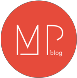 4.	A.	newsreader	B.	programme	C.	comedian	D.	film producer5.	A.	reporter	B.	educational	C.	exciting	D.	popularExercise 5. Match a word in column A with the appropriate word in B to form the correct phrase.Exercise 6. Choose the best answer (A, B, C or D).1. VTV is a ____________ TV channel in . It attracts millions of TV viewwers in .A. national		B. international		C. local		D. wide2. What’s your ____________ TV programme?A. best			B. good			C. favourite		D. like3. My family enjoys watching game shows ____________ they are very exciting and interesting.A. so			B. because 			C. but			D. and4. - ____________ do you like the modern English programme?    - Because it helps me with my English.A. What		B. Where			C. Who		D. Why5. Disney channel is one of the most ____________ channels ____________ children.A. good – for		C. exciting – of		C. popular – to	D. popular – for6. My father likes watching sports ____________ on VTV3.A. channels		B. evens 			C. athletes		D. matches7. The football match is on at 2 a.m. ____________ I can’t watch it.A. so			B. because			C. but			D. then8. My brother wants to become a ____________ to tell TV viewers what the weaher is like.A. newsreader	B. actor				C. weatherman	D. producer9. TV ____________ can join in some game shows through telephone or by email.A. weathermen	B. people			C. viewers		D. newsreaders10. ____________ are films by pictures, not real people often for children.A. Documentary	B. cartoons			C. Love stories	D. Detective story11. Are there any good programmes ____________ teenagers on TV tonight?A. to			B. of				C. for			D. with12. My father works late tomorrow, so he will ____________ the first part of the film on VTV1.A. miss		B. lose				C. forget		D. cut13. That TV programme is not only interesting ____________ it also teaches children many things about family and friendship.A. and			B. so				C. because		D. but14. - ____________ is the weather forecast programme on? – AT 7.30 p.m every day.A. What		B. How			C. When		D. Where15. ____________ the newsreader on BBC one reads very fast. My brtoehr can hear everything in the news.A. But			B. Although			C. When		D. but16. Children can participates a TV ____________ for a gameshow or quizshow.A. channel		B. competition			C. studio		D. cartoon17. Many people with different skills work hard ____________ quality programmes for TV.A. produce		B. producing			C. to produce		D. to producing18. - ____________ is that TV programe directed by? – By a famous Vietnamese director.A. What		B. When			C. Where		D. Who19. If you want to know what the ____________ is like tomorrow, watch the weather forecast.A. weather		B. music			C. world news	D. game show20. My sister often ____________ badminton in her free time.A. play			B. plays			C. playing		D. to playExercise 7. Put the word  from  the  box  in  each  space  to complete  the  following sentences.My Tam’s ___________________________ show at Lan Anh Stadium will be on TV next Sunday.The Voice Kids is a ___________________________ programme. Everyone watches it on Saturday nights.The ___________________________ programme is on VTV3 at 7pm every day.I want to be a___________________________ in the future to tell people what the weather’s like.Could you please turn down the ___________________________? It is too loud./ ð /	/ θ // ð /	/ θ /ABAnswerFilmCartoonRemoteNewsLocalVolumeGameInternationalchannelprogrammecharactercontroltelevisiondirectorshowbutton1.	Film director2.3.4.5.6.7.8.newspopularlivevolumeweatherman